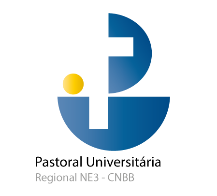 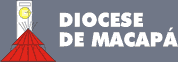 1º CONCURSO PARA OS ALUNOS DO ENSINO MÉDIOSOBRE O CÍRIO DE NAZARÉ RetificadoA Diocese de Macapá através da Comissão do Círio de Nazaré e da Pastoral Universitária, no uso de suas atribuições legais torna público as inscrições para CONCURSO, cuja finalidade é premiar as melhores redações na temática do Círio de Nazaré, de aluno do Ensino Médio das Escolas Públicas e Privadas no Estado do Amapá a serem selecionados de acordo com os critérios estabelecidos neste Edital e seus Anexos. DO OBJETO1.1. Constitui objeto do presente Edital a realização de Concurso para premiação de redações relacionadas ao Círio de Nazaré com a temática: “Círio de Nazaré: fonte de união na sociedade amapaense”.  1.2. CATEGORIA: CATEGORIA 1: Redação- Texto dissertativo argumentativo que contenha de 15 a 25 linhas.1.2.1. O Concurso selecionará 01 redação de cada escola inscrita e premiará os três primeiros lugares, os demais autores selecionados terão seus produtos divulgados e exposto no dia do Evento de Premiação. Cada escola poderá concorrer com 10 redações.  1.2.2. Os três primeiros lugares de cada categoria serão contemplados com prêmios, conforme item 4 (PREMIAÇÃO), deste Edital. 2. DAS INFORMAÇÕES E DO FORNECIMENTO DO EDITAL 2.1 Os interessados em participar do presente Concurso poderão obter informações pelo E-mail: concursocirio@gmail.com2.2. A comissão do Concurso disponibilizará o Edital e seus anexos aos interessados, através do site: www.diocesedemacapa.com.br e da página do facebook: @diocesedemacapa 3. DAS INSCRIÇÕES 3.1. As inscrições para participação neste Concurso estarão abertas, gratuitamente, conforme o CRONOGRAMA abaixo:3.2 As inscrições deverão ser realizadas diretamente na secretaria do Círio, no endereço: subsolo da catedral São José, entrada pela Rua Mendonça Furtado, no horário: 8h as 12h e 14h as 18h, pelo concorrente ou seu representante legal, por meio de procuração, específica, devidamente reconhecida em cartório ou por meio de Sedex considerando a data de postagem até o dia 31/08/2018.3.3. As escolas deverão preencher por completo a ficha de inscrição, modelo previsto no Anexo I, deste Edital. 3.4. No ato da inscrição a escola deverá entregar 3 (três) vias de cada redação  no tema do concurso. 3.5. No ato da inscrição, a escola deverá apresentar também os seguintes documentos: I- Cópia da Carteira de Identidade dos alunos que escreveram a redação.II- Declaração de que é aluno regularmente matriculado na escola.3.6. Não serão aceitas inscrições realizadas fora do período estabelecido. 3.7. A inscrição no presente Concurso implica na aceitação das normas deste Edital e exige o preenchimento da Declaração de Conhecimento e Anuência às Condições deste Edital previsto no Anexo II. 4. DA PREMIAÇÃO 4.1. Para a premiação aos alunos autores da redação, nos termos deste Edital e seus Anexos, a Diocese de Macapá, através da Comissão do Círio de Nazaré e da Pastoral Universitária, dispõe de prêmios para o evento.4.2. 1º lugar- Um Tablet; 2º lugar- Um celular e 3º lugar- Um relógio.4.3. O recebimento do prêmio pelos alunos das redações, estipulado no item 4.1 fica condicionado à assinatura do Termo de Cessão de Direitos Autorais à Diocese de Macapá de acordo com o modelo do Anexo II, para quantas publicações se fizerem necessárias e em qualquer número e meio de divulgação, cuja previsão consta do TERMO DE COMPROMISSO, Anexo III, deste Edital, firmado no momento da inscrição. 4.4. Caso a Comissão julgadora conclua não haver trabalhos com qualidade satisfatória ou adequada ao objeto deste Edital, não se obrigará a selecionar qualquer trabalho inscrito. 5. DAS CONDIÇÕES PARA PARTICIPAÇÃO 5.1. Poderão participar do presente Concurso: a) Alunos de escolas públicas e privada do Ensino Médio e  EJA na etapa Ensino Médio, 5.2. Não poderão participar do presente Concurso: a) alunos do ensino fundamental; b) professores de educação básica c) Redação que já foram publicados nas redes sociais e por outro meio de comunicação. As redações deverão ser inéditas. 5.3. Serão desclassificados, imediatamente, trabalhos que não correspondam aos critérios deste edital e que contenham plágios e fuga do tema. 6. DA FORMA DE APRESENTAÇÃO 6.1. No presente Edital, as escolas poderão inscrever até 10 (dez) redações de acordo com a proposta (anexo V)6.2. As redações devem ser digitadas em letra Times New Roman 12, espaçamento 1,5, texto justificado.6.3. Os trabalhos inscritos serão primeiramente analisados, de acordo com as seguintes especificações: Redação: a redação deverá ser do tipo dissertativa argumentativa (proposta em anexo) que tem como principais características a apresentação de um raciocínio, a defesa de um ponto de vista ou o questionamento de uma determinada realidade. O autor se vale de argumentos, de fatos, de dados, que servirão para ajudar a justificar as ideias que ele irá desenvolver. As três características básicas de uma redação dissertativa são:Apresentação do ponto de vistaDiscussão dos argumentosAnálise crítica do texto 7. DA COMISSÃO E DOS CRITÉRIOS DE AVALIAÇÃO 7.1. Os trabalhos homologados serão avaliados por uma Comissão Julgadora, conforme os critérios abaixo, designada pela Diocese de Macapá através da Comissão do Círio de Nazaré e da Pastoral Universitária, composta por especialistas divididos por categoria, conforme o item 1.2 deste Edital.       a) CATEGORIA 1: Redação- Texto dissertativo argumentativo que contenha de 15 a 25 linhas7.2. A Comissão Julgadora selecionará e premirá os três os três primeiros lugares que melhor atenderem aos critérios estabelecidos nas Orientações para Avaliação e Seleção, item 7 do edital.8. DO RESULTADO 8.1. O resultado final do Concurso será divulgado no dia 03 de outubro de 2018, no evento de premiação, no local e horário a serem divulgados posteriormente.9. DA DIVULGAÇÃO DOS TRABALHOS 9.1. Diocese de Macapá através da Comissão do Círio de Nazaré e da Pastoral Universitária serão responsáveis pela divulgação dos trabalhos selecionados durante o Círio de Macapá.10. DOS DIREITOS E OBRIGAÇÕES 10.1. Após a divulgação do resultado final do Concurso os autores dos trabalhos deverão firmar um Termo de Cessão de Direitos Autorais, onde cederá por tempo indeterminado, de forma gratuita e não exclusiva, os seus direitos autorais para a Diocese de Macapá para fins de divulgação do conteúdo do texto, fotografias e vídeos a ser divulgados em folder, cartazes, convites e outros meios de comunicação.  11. RECURSOS FINANCEIROS 11.1 Os recursos financeiros necessários e suficientes ao pagamento pela premiação do objeto deste Concurso, constam do orçamento da Comissão do Círio de Nazaré, por meio de doações. 12. DAS DISPOSIÇÕES GERAIS 12.1. Os casos omissos serão resolvidos pela Comissão organizadora do Concurso. 12.2. Fica reservada à Diocese de Macapá através da Comissão do Círio de Nazaré e da Pastoral Universitária o direito de retificar, prorrogar, revogar ou anular o presente Edital. _____________________________________Pe. Francesco SorrentinoCoord. do Círio De NazaréCoord. da Pastoral Universitária1º CONCURSO PARA OS ALUNOS DO ENSINO MÉDIOSOBRE O CÍRIO DE NAZARÉ ANEXO I    FICHA DE INSCRIÇÃOCategoria em que está propondo a inscrição do trabalho: Título da Redação: ___________________________________________________________________________________________________________________________________________________________Nome do(a)  autor(a)____________________________________________________________________Naturalidade:___________________________________________________________________________Endereço:______________________________________________________________________________Bairro:________________________________________________________________________________ Cidade______________________________________CEP.:______________________________________Telefone: ( ) ___________________________Celular ( ) ________________________________________  RG.___________________________________CPF.:___________________________________________E- Mail:________________________________________________________________________________ESCOLA: ______________________________________________________________________________Diretora: _______________________________________________________________________________RELAÇÃO DOS DOCUMENTOS ENTREGUES: ( ) 3 (três) vias de cada redação  ( ) Cópia da Carteira de Identidade dos alunos que escreveram a redação. ( ) Declaração de que é aluno regularmente matriculado na escola.Data:  _____________, de _____________de 2018. ___________________________________Assinatura do (a) Diretor (a)1º CONCURSO PARA OS ALUNOS DO ENSINO MÉDIOSOBRE O CÍRIO DE NAZARÉ ANEXO II DECLARAÇÃO DE CONHECIMENTO E ANUÊNCIA ÀS CONDIÇÕES DO EDITAL Eu, __________________________________________________________________, portador do RG Nº_______________, regularmente inscrito no CPF Nº ________________na qualidade de autor do Trabalho, na categoria redação de Título __________________________________________ declaro, sob as penas da lei, para fins de inscrição e participação no Concurso para Seleção e premiação da redação com a temática: “Círio de Nazaré: fonte de união na sociedade amapaense”.   O trabalho inscrito é inédito e de minha autoria e que sou aluno (a)  da escola  __________________________________________________ e estou ciente das condições para participar deste Concurso.                                      Macapá ,                de                               de 2018.______________________________Assinatura do (a) Diretor (a)1º CONCURSO PARA OS ALUNOS DO ENSINO MÉDIOSOBRE O CÍRIO DE NAZARÉ ANEXO IIITERMO DE COMPROMISSOPelo presente TERMO DE COMPROMISSO, eu ______________________________________________________________________ RG Nº ____________________________, afirmo o Termo de Cessão de Direitos Autorais, na hipótese do trabalho se selecionado e premiado, sem qualquer ônus para a Diocese de Macapá, para as seguintes formas de utilização: a) reprodução; b) edição; c) representação, recitação ou declamação; d) distribuição para fins públicos e culturais, e) exposição para quantas divulgações se fizerem necessárias e em qualquer número de exemplares, no âmbito de todo o território nacional brasileiro.  Macapá ,                 de                              de 2018. ______________________________Assinatura do(a) Diretor (a)1º CONCURSO PARA OS ALUNOS DO ENSINO MÉDIOSOBRE O CÍRIO DE NAZARÉ ANEXO IVFORMULÁRIO DE RECURSOANEXO VProposta de Redação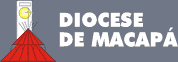 1º CONCURSO PARA OS ALUNOS DO ENSINO MÉDIO SOBRE O CÍRIO DE NAZARÉ PROPOSTA DE REDAÇÃOA partir da leitura dos textos motivadores seguintes e com base nos conhecimentos construídos ao longo de sua formação, redija um texto dissertativo-argumentativo em norma padrão da língua portuguesa sobre o tema “Círio de Nazaré: fonte de união na sociedade amapaense”.  Apresente proposta de intervenção que possibilite a união da sociedade amapaense a partir do Círio de Nazaré. Selecione, organize e relacione, de forma coerente e coesa, argumentos e fatos para defesa de seu ponto de vista.TEXTO 1 CÍRIO 2018Tema: Com Maria, jovens sem medo, a serviço da justiça e da pazLema: “Não digas: Sou jovem. A quem te enviar, irás! (Jr 1,17)O caminho da felicidadeNo mês de outubro, durante os dias do Círio, acontecerá, em Roma, junto ao Papa Francisco, o Sínodo que terá como tema: “Os jovens, a fé e o discernimento vocacional”. Também nós queremos refletir e rezar, junto a Maria, pelos nossos jovens.  A Igreja olha ao mundo inteiro e constata a dificuldade de propor a fé cristã, como motivação e sentido da vida humana, às novas gerações. Igualmente, o discernimento vocacional, nos leva a pensar nas vocações sacerdotais e religiosas, em queda visível em muitos lugares do mundo. Todos nós, mais adultos, sobretudo pais e educadores, nos perguntamos como serão a sociedade e a Igreja do futuro e se as propostas mais entusiasmantes do Evangelho, apesar da dureza do nosso coração, ainda conseguirão iluminar a existência e as escolhas dos mais jovens. Em primeiro lugar, se acreditamos mesmo, devemos confiar nos caminhos que o Espírito Santo sempre abriu ao longo da história, também nos momentos mais difíceis ou quando tudo parecia já conquistado e seguro. A fé cristã é mais que um conjunto de tradições a serem transmitidas aos mais novos. É a Boa Notícia de uma pessoa, Jesus Cristo, que, ao conhece-lo e encontra-lo, consegue fascinar homens e mulheres de qualquer continente, raça ou condição social. Com isso quero dizer que não devemos ter medo que os jovens façam novas experiência também na vivência da fé. A nós mais adultos cabe provar, com a nossa vida, que não fomos cristãos e católicos por puro caso, pelas circunstâncias, ou por falta de opções. Devemos dar prova que ser cristãos foi a resposta a um chamado consciente e responsável. Foi uma alegria ser cristãos e isso nos tornou mais humanos e mais fraternos. Apesar de todas as distrações e atrativos da modernidade, os jovens querem saber, daqueles que os precederam, se vale a pena viver e por que. Querem saber se compensa lutar por um mundo melhor, de paz e justiça e não somente viver para juntar dinheiro, bens materiais, carreira e sucesso. Deve ter algo de muito mais valioso que ajude a dar um sentido grande à existência humana. Antes de criticar os jovens, nós, mais adultos, devemos fazer um sério exame de consciência: onde aprenderam o consumo, a corrupção, a vaidade e a superficialidade? Qual sociedade e qual planeta estamos entregando às crianças de hoje? Como foi que muitos perderam o caminho da Igreja? No Círio, olhamos a Maria, Nossa Senhora de Nazaré, a jovem Virgem Mãe, àquela que foi feliz porque acreditou. Feliz de ter entregue a sua vida ao projeto do amor de Deus. Pensando na juventude de hoje, quero lembrar outra Maria, a irmã de Lázaro, o amigo, da qual Jesus reconheceu que, sentada aos seus pés e escutando a sua palavra, tinha escolhido a parte melhor. Rezamos para que a nossa juventude, no seu discernimento vocacional, escolha o caminho da fé, pratique a justiça e o amor, seja construtora de paz. Jovens, não tenham medo, confiem, não tem outro caminho para a verdadeira felicidade.  				                     Dom Pedro José ContiTEXTO 2 Papa destaca unidade na Igreja: “o mundo precisa de união” “Aonde quer que vamos, mesmo na menor paróquia, na esquina mais perdida desta terra, há a única Igreja; nós estamos em casa, somos uma família, estamos entre irmãos e irmãs. E este é um grande dom de Deus! A Igreja é uma só para todos”.Papa Francisco ressaltou que assim como acontece na família, na Igreja também pode acontecer de estar espalhada pelo mundo. Mas são as ligações profundas que permanecem as mesmas, independente da distância. Como exemplo, ele citou a JMJ Rio2013, que revelou um profundo clima de unidade.O Papa lembrou que às vezes há conflitos e divisões que ferem a Igreja, de forma que ela nem sempre tem a desejada face. As fofocas foram citadas como algo que faz muito mal à Igreja. Ele disse, então, que Deus doa a unidade, mas os próprios homens devem se esforçar para vivê-la.“É preciso procurar, construir a comunhão, educar-nos à comunhão, a superar incompreensões e divisões, começando pela família, pela realidade eclesial, no diálogo ecumênico. O nosso mundo precisa de unidade (…) e a Igreja é Casa de comunhão”.O Santo Padre concluiu destacando que é o Espírito Santo o motor da unidade da Igreja. “Por isto é importante a oração, que é a alma do nosso compromisso de homens e mulheres de comunhão, de unidade. A oração ao Espírito Santo, para que venha e faça a unidade na Igreja”.https://noticias.cancaonova.com/especiais/pontificado/francisco/na-catequese-papa-destaca-unidade-na-igreja-o-mundo-precisa-de-uniao/TEXTO 3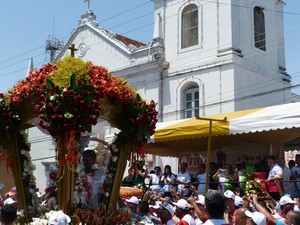 http://g1.globo.com/ap/amapa/noticia/2015/08/organizacao-do-cirio-de-nazare-abre-inscricoes-para-trabalho-voluntario.htmlTítulo: _________________________________________________________________________________NºCronograma de atividadesData/Período01Abertura de edital21/05/201802Período de inscrição e submissão do trabalho01/08 a 31/08/201803Homologação das inscrições 04/09/201804Prazo para recursos de inscrições indeferidas05/09 a 06/09/201805Resultados dos recursos10/09/201809Data da premiação 03/10/2018ITEMCRITÉRIO DE AVALIAÇÃOPONTOSPONTOSPONTOS01Qualidade linguística e aspectos gramaticais:2,02,002Estrutura do conhecimento em relação ao gênero textual no tema abordado:2,02,003Aprofundamento de suas ideias (Argumentos):3,03,004Organiza de forma lógica as ideias3,03,0TOTALTOTAL10,0DADOS DO PROPONENTEDADOS DO PROPONENTEDADOS DO PROPONENTENome do candidato: Nome do candidato: RGTítulo do trabalhoTítulo do trabalhoTítulo do trabalhoCategoria: Categoria: Categoria: FUNDAMENTAÇÃO DO RECURSOFUNDAMENTAÇÃO DO RECURSOFUNDAMENTAÇÃO DO RECURSOLOCAL E DATA:ASSINATURA:ASSINATURA:12345678910111213141516171819202122232425